Hejného metoda – časová osa – Eliška Wandererováhttps://www.timixi.com/cz/cz/timeline/view/1255?tab=1&order_type=asc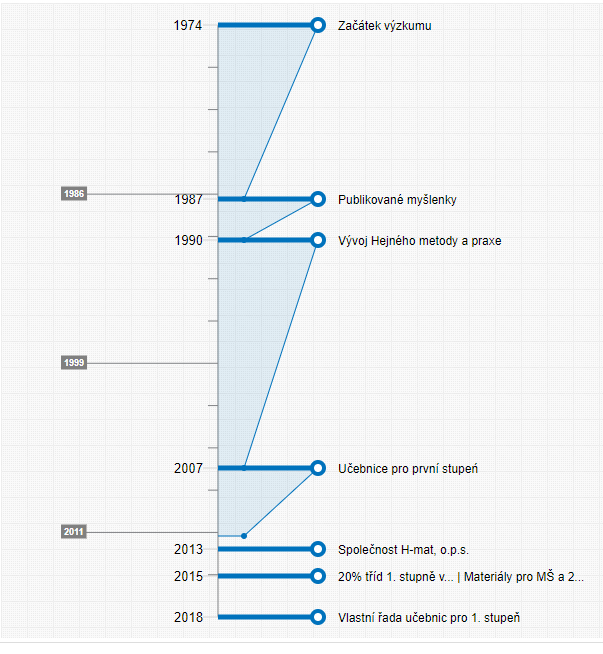 